1. Чем отличаются фасонные дисковые фрезы от трехсторонних? Как обеспечить неизменность профиля фасонной фрезы после переточки?
2. Какие фасонные фрезы применяют для фрезерования радиусных канавок?
3. Почему фасонные фрезы работают на пониженных режимах резания?
4. Какие фрезы применяют для фрезерования специальных пазов типа «ласточкин хвост»?
5. В каких деталях и узлах фрезерного станка имеются Т-образные пазы и пазы типа «ласточкин хвост»?
6. Как проверить правильность фрезерования радиусной канавки? Как проверить правильность фрезерования Т-образного паза по рис. 152, а?
7. Как правильно установить двухугловую фрезу по центру канавки? Как правильно установить радиусную фрезу по центру канавки?
8. Как правильно установить на столе станка заготовку детали, показанной на рис. 152, б? Какие инструменты для этого необходимы?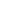 